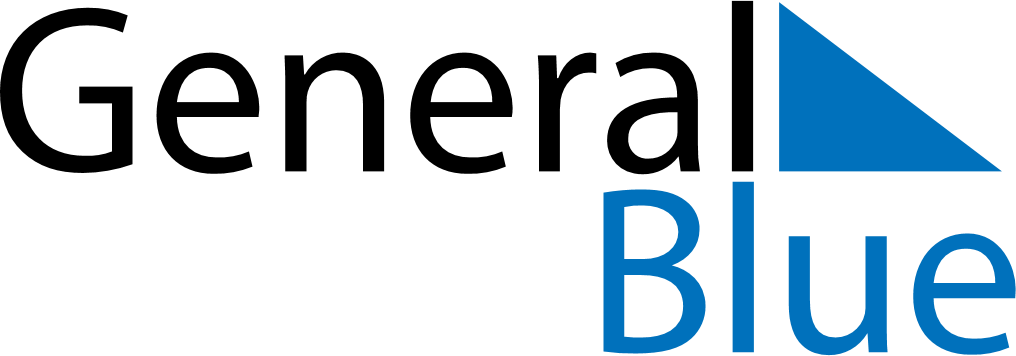 May 2024May 2024May 2024May 2024May 2024May 2024Raholt, Viken, NorwayRaholt, Viken, NorwayRaholt, Viken, NorwayRaholt, Viken, NorwayRaholt, Viken, NorwayRaholt, Viken, NorwaySunday Monday Tuesday Wednesday Thursday Friday Saturday 1 2 3 4 Sunrise: 5:11 AM Sunset: 9:13 PM Daylight: 16 hours and 2 minutes. Sunrise: 5:08 AM Sunset: 9:16 PM Daylight: 16 hours and 7 minutes. Sunrise: 5:05 AM Sunset: 9:18 PM Daylight: 16 hours and 13 minutes. Sunrise: 5:02 AM Sunset: 9:21 PM Daylight: 16 hours and 18 minutes. 5 6 7 8 9 10 11 Sunrise: 5:00 AM Sunset: 9:23 PM Daylight: 16 hours and 23 minutes. Sunrise: 4:57 AM Sunset: 9:26 PM Daylight: 16 hours and 28 minutes. Sunrise: 4:54 AM Sunset: 9:28 PM Daylight: 16 hours and 33 minutes. Sunrise: 4:52 AM Sunset: 9:31 PM Daylight: 16 hours and 38 minutes. Sunrise: 4:49 AM Sunset: 9:33 PM Daylight: 16 hours and 44 minutes. Sunrise: 4:47 AM Sunset: 9:36 PM Daylight: 16 hours and 49 minutes. Sunrise: 4:44 AM Sunset: 9:38 PM Daylight: 16 hours and 54 minutes. 12 13 14 15 16 17 18 Sunrise: 4:42 AM Sunset: 9:41 PM Daylight: 16 hours and 58 minutes. Sunrise: 4:39 AM Sunset: 9:43 PM Daylight: 17 hours and 3 minutes. Sunrise: 4:37 AM Sunset: 9:45 PM Daylight: 17 hours and 8 minutes. Sunrise: 4:34 AM Sunset: 9:48 PM Daylight: 17 hours and 13 minutes. Sunrise: 4:32 AM Sunset: 9:50 PM Daylight: 17 hours and 18 minutes. Sunrise: 4:30 AM Sunset: 9:53 PM Daylight: 17 hours and 22 minutes. Sunrise: 4:27 AM Sunset: 9:55 PM Daylight: 17 hours and 27 minutes. 19 20 21 22 23 24 25 Sunrise: 4:25 AM Sunset: 9:57 PM Daylight: 17 hours and 32 minutes. Sunrise: 4:23 AM Sunset: 10:00 PM Daylight: 17 hours and 36 minutes. Sunrise: 4:21 AM Sunset: 10:02 PM Daylight: 17 hours and 40 minutes. Sunrise: 4:19 AM Sunset: 10:04 PM Daylight: 17 hours and 45 minutes. Sunrise: 4:17 AM Sunset: 10:06 PM Daylight: 17 hours and 49 minutes. Sunrise: 4:15 AM Sunset: 10:09 PM Daylight: 17 hours and 53 minutes. Sunrise: 4:13 AM Sunset: 10:11 PM Daylight: 17 hours and 57 minutes. 26 27 28 29 30 31 Sunrise: 4:11 AM Sunset: 10:13 PM Daylight: 18 hours and 1 minute. Sunrise: 4:09 AM Sunset: 10:15 PM Daylight: 18 hours and 5 minutes. Sunrise: 4:07 AM Sunset: 10:17 PM Daylight: 18 hours and 9 minutes. Sunrise: 4:06 AM Sunset: 10:19 PM Daylight: 18 hours and 13 minutes. Sunrise: 4:04 AM Sunset: 10:21 PM Daylight: 18 hours and 16 minutes. Sunrise: 4:02 AM Sunset: 10:23 PM Daylight: 18 hours and 20 minutes. 